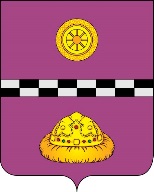 ПОСТАНОВЛЕНИЕот 12 сентября 2019г.                                                                                № 297В соответствии с частью 1 статьи 8.2 Федерального закона от 26 декабря 2008 года № 294-ФЗ «О защите прав юридических лиц и индивидуальных предпринимателей при осуществлении государственного контроля (надзора) и муниципального контроля», постановлением Правительства Российской Федерации от 25 декабря 2018 года № 1680 «Об утверждении общих требований к организации и осуществлению органами государственного контроля (надзора), органами муниципального контроля мероприятий по профилактике нарушений обязательных требований, установленных муниципальными правовыми актами» ПОСТАНОВЛЯЮ:1. Утвердить программу мероприятий, направленных на профилактику нарушений обязательных требований, требований, установленных муниципальными правовыми актами, при осуществлении муниципального контроля на территории муниципального района «Княжпогостский» на 2019 год и плановый период 2020 - 2021 годов согласно приложению.2. Должностным лицам администрации муниципального района «Княжпогостский», уполномоченным на осуществление муниципального контроля в соответствующих сферах деятельности, обеспечить в пределах своей компетенции выполнение Программы профилактики нарушений обязательных требований, требований, установленных муниципальными правовыми актами, в сфере муниципального контроля, утвержденной настоящим постановлением.3. Настоящее постановление подлежит опубликованию на официальном сайте администрации муниципального района «Княжпогостский».4. Контроль за исполнением настоящего постановления возложить на заместителя руководителя администрации муниципального района «Княжпогостский», курирующего данное направление.Исполняющий обязанностируководителя администрации                                                                       А.Л. НемчиновУтвержденапостановлениемадминистрации муниципальногорайона «Княжпогостский»от 12.09.2019 г.№ 297 (приложение)ПРОГРАММАМЕРОПРИЯТИЙ, НАПРАВЛЕННЫХ НА ПРОФИЛАКТИКУ НАРУШЕНИЙОБЯЗАТЕЛЬНЫХ ТРЕБОВАНИЙ, ТРЕБОВАНИЙ, УСТАНОВЛЕННЫХМУНИЦИПАЛЬНЫМИ ПРАВОВЫМИ АКТАМИ, ПРИ ОСУЩЕСТВЛЕНИИМУНИЦИПАЛЬНОГО КОНТРОЛЯ НА ТЕРРИТОРИИ МУНИЦИПАЛЬНОГО РАЙОНА «КНЯЖПОГОСТСКИЙ» НА 2019 ГОД И ПЛАНОВЫЙ ПЕРИОД 2020 - 2021 ГОДОВРаздел 1. Анализ и оценка состояния подконтрольной сферыВ соответствии со статьей 8.2 Закона N 294-ФЗ возникла необходимость по принятию мер, направленных на профилактику нарушений обязательных требований, установленных муниципальными правовыми актами при осуществлении муниципального контроля.1.1. К видам муниципального контроля, осуществляемым администрацией муниципального района «Княжпогостский», относится муниципальный контроль:1) муниципальный жилищный контроль на территории муниципального района «Княжпогостский»;2) муниципальный контроль за сохранностью автомобильных дорог муниципального района «Княжпогостский»;3) муниципальный земельный контроль на территории муниципального района «Княжпогостский»;4) муниципальный лесной контроль.Перечень должностных лиц органов муниципального контроля в соответствующих сферах деятельности, уполномоченных на осуществление мероприятий по профилактике нарушений обязательных требований представлен в приложении №1 к Программе профилактики нарушений.Перечень должностных лиц, уполномоченных на принятие решения о направлении предостережения о недопустимости нарушения обязательных требований представлен в приложении № 2 к Программе профилактики нарушений.Предостережение направляется в адрес субъекта муниципального контроля в соответствии с  требованиями установленными постановлением Правительства Российской Федерации от 10.02.2017г. № 166 «Об утверждении Правил составления и направления предостережения о недопустимости нарушения обязательных требований, подачи юридическим лицом, индивидуальным предпринимателем возражений на такое предостережение и их рассмотрения, уведомления об исполнении такого предостережения».1.2. Субъектами муниципального контроля являются юридические лица, индивидуальные предприниматели и граждане, осуществляющие хозяйственную и иную деятельность на территории муниципального района «Княжпогостский».1.3. Описание текущего уровня развития профилактических мероприятий.На официальном сайте администрации муниципального района «Княжпогостский» размещаются перечни нормальных правовых актов, при наличии план проведения проверок.Осуществляется информирование представителей хозяйствующих субъектов о принятых новых нормативных правовых актах и изменениях в действующие акты, разъяснение обязательных требований, требований, установленных муниципальными правовыми актами, на публичных мероприятиях, через средства массовой информации и в индивидуальном порядке.Раздел 2. Цели и задачи профилактической работы2.1. Цели профилактической работы:1) предупреждение нарушений юридическими лицами и индивидуальными предпринимателями обязательных требований законодательства, требований, установленных муниципальными правовыми актами;2) устранение причин, факторов и условий, способствующих нарушениям обязательных требований, требований, установленных муниципальными правовыми актами;3) обеспечение доступности информации об обязательных требованиях, требований, установленных муниципальными правовыми актами;4) повышение прозрачности системы муниципального контроля.2.2. Проведение профилактических мероприятий позволит решить следующие задачи:1) укрепление системы профилактики нарушений обязательных требований, установленных законодательством Российской Федерации, требований, установленных муниципальными правовыми актами;2) выявление причин, факторов и условий, способствующих нарушениям юридическими лицами и индивидуальными предпринимателями обязательных требований, требований, установленных муниципальными правовыми актами;3) устранение причин, факторов и условий, способствующих нарушениям обязательных требований, требований, установленных муниципальными правовыми актами;4) повышение уровня правовой грамотности юридических лиц и индивидуальных предпринимателей.2.3. Ожидаемый результат программы: снижение количества выявленных нарушений обязательных требований, требований, установленных муниципальными правовыми актами, при увеличении количества и качества проводимых профилактических мероприятий.Раздел 3. Программные мероприятия3.1. Мероприятия программы представляют собой комплекс мер, направленных на достижение целей и решение основных задач настоящей программы.3.2. Перечень мероприятий программы, сроки их реализации и ответственные исполнители приведены в План-графике профилактических мероприятий на 2019 год и плановый период 2020 - 2021 годов согласно приложению № 2 к Программе профилактики нарушений.  В программу возможно внесение изменений и корректировка перечня мероприятий в связи с необходимостью осуществления профилактических мер в отношении нарушений, выявленных в ходе плановых и внеплановых проверок, проведенных должностным лицом муниципального контроля.Раздел 4. Ресурсное обеспечение программы 4.1. Штатная численность органов муниципального контроля в соответствующих сферах деятельности, уполномоченных на осуществление мероприятий по профилактике нарушений обязательных требований составляет 4 единицы, из них занятых 4 единицы. 4.2. Финансирование исполнения функции по осуществлению муниципального контроля на проведение контрольных мероприятий и реализации настоящей программы не предусмотрено.Раздел 5. Механизм реализации программы 5.1. Программа реализуется органами муниципального контроля в соответствующих сферах деятельности, уполномоченных на осуществление мероприятий по профилактике нарушений обязательных требований, информация о текущих результатах профилактической работы, готовящихся и состоявшихся профилактических мероприятиях, а также настоящая программа размещаются на официальном сайте администрации муниципального района «Княжпогостский» www.mrk11.ru  в разделе «Муниципальный контроль».5.2. Ответственным за координацию деятельности участников программы является отдел социально-экономического развития, предпринимательства и потребительского рынка администрации муниципального района «Княжпогостский».При текущем управлении реализацией программы ответственное лицо выполняет следующие основные задачи:1) осуществляет подготовку докладов о ходе реализации программы;2) осуществляет сбор и накопление информации о ходе реализации программы, анализирует ситуацию с соблюдением обязательных требований, требований, установленных муниципальными правовыми актами, и возникающих у юридических лиц и индивидуальных предпринимателей в связи с этим проблем;3) подготавливает предложения по формированию (уточнению) перечня программных мероприятий на очередной финансовый год.Раздел 6. Оценка эффективности программы6.1 Целевыми показателями результативности Программы являются:-результативность профилактических мероприятий Рпм , определяемая как отношение числа проведенных профилактических мероприятий Чпм к числу нарушений Чн в подконтрольной сфере по соответствующему виду подконтрольных субъектов:Рпм= Чпм / Чн;-сравнение показателей с прошлым годом.-удовлетворенность подконтрольных субъектов качеством профилактических мероприятий Упм , определяемая как отношение числа лиц, удовлетворенных проведенными профилактическими мероприятиями Чу к общему числу опрошенных лиц Чобщ в подконтрольной сфере по соответствующему виду подконтрольных субъектов:Рпм= Ч У / ЧОБЩ6.2. Индикативные показатели эффективности профилактических мероприятий:-количество проведенных профилактических мероприятий, ед.;-количество подконтрольных субъектов (объектов),в отношении которых проведены профилактические мероприятия, ед.;-доля субъектов (объектов), в отношении которых проведены профилактические мероприятия (показатель устанавливается в процентах от общего количества подконтрольных субъектов), %;Таблица с установленными показателями эффективности на 2019 год и плановый период до 2021 года представлена в приложении № 4 к настоящей Программе.Приложение №1 к Программе мероприятий,направленных на профилактику нарушений обязательных требований, установленныхмуниципальными правовыми актами, при осуществлении муниципального контроляПереченьорганов муниципального контроля в соответствующих сферах деятельности, уполномоченных на осуществление мероприятий по профилактике нарушений обязательных требованийПриложение №2 к Программе мероприятий,направленных на профилактику нарушений обязательных требований, установленныхмуниципальными правовыми актами, при осуществлении муниципального контроляПеречень должностных лиц, уполномоченных на принятие решения о направлении предостережения о недопустимости нарушения обязательных требований законодательства1. Глава муниципального района «Княжпогостский» - руководитель администрации;2. Заместитель руководителя администрации муниципального района «Княжпогостский»;3. Начальник управления архитектуры, строительства, жилищно-коммунального и дорожного хозяйства администрации МР «Княжпогостский»;4. Начальник управления муниципальным имуществом, землями и природными ресурсами администрации МР «Княжпогостский»;5. Заведующий отделом социально-экономического развития, предпринимательства и потребительского рынка администрации МР «Княжпогостский».Приложение №3 к Программе мероприятий,направленных на профилактику нарушений обязательных требований, установленныхмуниципальными правовыми актами, при осуществлении муниципального контроля1. План мероприятий по профилактике нарушений на 2019 год2.  Проект плана мероприятий по профилактике нарушений на 2020-2021 годыПриложение №4 к Программе мероприятий,направленных на профилактику нарушений обязательных требований, установленныхмуниципальными правовыми актами, при осуществлении муниципального контроляПоказатели эффективности профилактической деятельности на 2019год и плановый период 2020-2021 годы.Об утверждении Программы мероприятий, направленных на профилактику нарушений обязательных требований, установленных муниципальными правовыми актами, при осуществлении муниципального контроля на территории муниципального района «Княжпогостский»N п/пНаименование программыПрограмма профилактики нарушений обязательных требований, требований, установленных муниципальными правовыми актами, при осуществлении муниципального контроля на 2019 год и плановый период 2020 - 2021 годов (далее –Программа профилактики нарушений)1231.Правовые основания разработки программыФедеральный закон от 26.12.2008 N 294-ФЗ "О защите прав юридических лиц и индивидуальных предпринимателей при осуществлении государственного контроля (надзора) и муниципального контроля" (далее - Закон N 294-ФЗ)2.Цели программыпредупреждение нарушений подконтрольными субъектами обязательных требований, включая устранение причин, факторов и условий, способствующих возможному нарушению обязательных требований;снижение административной нагрузки на подконтрольные субъекты;создание у подконтрольных субъектов мотивации к добросовестному поведению;снижение уровня ущерба, причиняемого охраняемым законом ценностям;предотвращение рисков причинения вреда охраняемым законом ценностям;формирование единого понимания обязательных требований, установленных муниципальными правовыми актами и создание системы профилактики правонарушений, направленной на выявление и предупреждение причин и условий, способствующих совершению правонарушений, оценка соблюдения которых является предметом муниципального контроля;повышение уровня правовой грамотности, в том числе путем доступности информации об обязательных требованиях и необходимых мерах по их исполнению;повышение прозрачности системы муниципального контроля .3.Задачи программыукрепление системы профилактики нарушений обязательных требований;выявление причин, факторов и условий, способствующих нарушениям обязательных требований, определение способов устранения или снижения рисков их возникновения;разработка мероприятий, направленных на устранение и предупреждение нарушений обязательных требований;повышение правосознания и правовой культуры подконтрольных субъектов.формирование единого понимания обязательных требований у всех участников контрольной деятельности4.Сроки и этапы реализации программы2019 год и плановый период 2020 - 2021 годов5.Ожидаемые конечные результатыснижение количества зафиксированных нарушений обязательных требований законодательства, требований, установленных муниципальными правовыми актами;увеличение доли законопослушных юридических лиц и индивидуальных предпринимателей;уменьшение административной нагрузки на подконтрольные объекты надзора;повышение прозрачности деятельности контрольного органа;повышение уровня правовой грамотности юридических лиц и индивидуальных предпринимателей;мотивация юридических лиц и индивидуальных предпринимателей к добросовестному поведению№ п/пВид муниципального контроляНаименование отраслевого (функционального) органа администрации МР «Княжпогостский», уполномоченного на осуществление мероприятий по профилактике нарушений обязательных требований1Муниципальный жилищный контроль на территории муниципального района «Княжпогостский»Управление архитектуры, строительства, жилищно-коммунального и дорожного хозяйства администрации МР «Княжпогостский»2Муниципальный контроль за сохранностью автомобильных дорог муниципального района «Княжпогостский»Управление архитектуры, строительства, жилищно-коммунального и дорожного хозяйства администрации МР «Княжпогостский»3Муниципальный земельный контроль на территории муниципального района «Княжпогостский»Управление муниципальным имуществом, землями и природными ресурсами администрации МР «Княжпогостский»4Муниципальный лесной контроль на территории муниципального района «Княжпогостский»Отдел социально-экономического развития, предпринимательства и потребительского рынка администрации МР «Княжпогостский»№ п/пФормы и виды профилактических мероприятийОтветственные исполнителиПериодичность проведения профилактических мероприятий, сроки выполненияОжидаемый результат123451.Актуализация перечня нормативных правовых актов, содержащих обязательные требования, требования, установленные муниципальными правовыми актамиОтдел социально-экономического развития предпринимательства и потребительского рынка администрации МР «Княжпогостский»По мере необходимостиПовышение информированности юридических лиц и индивидуальных предпринимателей о действующих обязательных требованиях, требованиях, установленных муниципальными правовыми актами2.Разработка и размещение на официальном сайте администрации муниципального района «Княжпогостский» руководств по соблюдению обязательных требований, требований, установленных муниципальными правовыми актамиУполномоченные органы, на проведение мероприятий по муниципальному контролюПо мере необходимостиПовышение информированности юридических лиц и индивидуальных предпринимателей о действующих обязательных требованиях, требованиях, установленных муниципальными правовыми актами3.Проведение индивидуальных и публичных консультаций с юридическими лицами и индивидуальными предпринимателями по разъяснению обязательных требований, требований, установленных муниципальными правовыми актамиУполномоченные органы, на проведение мероприятий по муниципальному контролюПо мере необходимостиПовышение информированности юридических лиц и индивидуальных предпринимателей о действующих обязательных требованиях, требованиях, установленных муниципальными правовыми актами4.Информирование юридических лиц, индивидуальных предпринимателей посредством проведения разъяснительной работы в средствах массовой информации и иными способами по вопросам соблюдения обязательных требований, требований, установленных муниципальными правовыми актами, предъявляемых при осуществлении муниципального контроля Уполномоченные органы, на проведение мероприятий по муниципальному контролюПо мере необходимостиПовышение информированности юридических лиц и индивидуальных предпринимателей о вновь установленных обязательных требованиях, требованиях, установленных муниципальными правовыми актами5.Обобщение практики осуществления муниципального контроля на территории муниципального района «Княжпогостский» и размещение информации на официальном сайте администрации МР «Княжпогостский»Уполномоченные органы, на проведение мероприятий по муниципальному контролюУправление делами администрации МР «Княжпогостский»Ежегодно, не позднее 30 марта года, следующего за отчетнымПредупреждение нарушений обязательных требований, требований, установленных муниципальными правовыми актами6.Выдача предостережений о недопустимости нарушения обязательных требований, требований, установленных муниципальными правовыми актамиУполномоченные органы, на направление предостережений о недопустимости нарушений обязательных требований по муниципальному контролюПо мере необходимостиПредупреждение нарушений обязательных требований, требований, установленных муниципальными правовыми актами7.Размещение на официальном сайте администрации муниципального района «Княжпогостский»:7.перечней нормативных правовых актов или их отдельных частей, содержащих обязательные требования, требования, установленные муниципальными правовыми актами, оценка соблюдения которых является предметом муниципального контроля и текстов, соответствующих нормативных правовых актов для муниципального контроляУполномоченные органы, на проведение мероприятий по муниципальному контролюУправление делами администрации МР «Княжпогостский»Указывается первая дата, а потом по мере необходимостиОбеспечение открытости и прозрачности информации об осуществлении муниципального контроля7.планов проведения проверок по осуществлению муниципального контроля на территории муниципального района «Княжпогостский»Уполномоченные органы, на проведение мероприятий по муниципальному контролюНе позднее 10 рабочих дней после утвержденияОбеспечение открытости и прозрачности информации об осуществлении муниципального контроля7.плановых (рейдовых) заданийУполномоченные органы, на проведение мероприятий по муниципальному контролюНе позднее 10 рабочих дней после утвержденияОбеспечение открытости и прозрачности информации об осуществлении муниципального контроля7.информации о результатах осуществления муниципального контроля Уполномоченные органы, на проведение мероприятий по муниципальному контролюЕжеквартально, до 10 числа месяца, следующего за отчетным кварталомОбеспечение открытости и прозрачности информации об осуществлении муниципального контроля8.Проведение мероприятий по оценке эффективности и результативности профилактических мероприятий с учетом целевых показателейУполномоченные органы, на проведение мероприятий по муниципальному контролюОтдел социально-экономического развития, предпринимательства и потребительского рынка администрации МР «Княжпогостский»Ежегодно, не позднее 30 марта года, следующего за отчетнымОбеспечение открытости и прозрачности информации об осуществлении муниципального контроля9.Актуализация Программы профилактики нарушений юридическими лицами и индивидуальными предпринимателями обязательных требований, требований, установленных муниципальными правовыми актами на 2020 - 2021 годОтдел социально-экономического развития, предпринимательства и потребительского рынка администрации МР «Княжпогостский»Ноябрь соответствующего годаУтверждение новой программы профилактики№ п/пФормы и виды профилактических мероприятийОтветственные исполнителиПериодичность проведения профилактических мероприятий, сроки выполненияОжидаемый результат123451.Актуализация перечня нормативных правовых актов, содержащих обязательные требования, требования, установленные муниципальными правовыми актамиОтдел социально-экономического развития предпринимательства и потребительского рынка администрации МР «Княжпогостский»По мере необходимостиПовышение информированности юридических лиц и индивидуальных предпринимателей о действующих обязательных требованиях, требованиях, установленных муниципальными правовыми актами2.Разработка и размещение на официальном сайте администрации муниципального района «Княжпогостский» руководств по соблюдению обязательных требований, требований, установленных муниципальными правовыми актамиУполномоченные органы, на проведение мероприятий по муниципальному контролюПо мере необходимостиПовышение информированности юридических лиц и индивидуальных предпринимателей о действующих обязательных требованиях, требованиях, установленных муниципальными правовыми актами3.Проведение индивидуальных и публичных консультаций с юридическими лицами и индивидуальными предпринимателями по разъяснению обязательных требований, требований, установленных муниципальными правовыми актамиУполномоченные органы, на проведение мероприятий по муниципальному контролюПо мере необходимостиПовышение информированности юридических лиц и индивидуальных предпринимателей о действующих обязательных требованиях, требованиях, установленных муниципальными правовыми актами4.Информирование юридических лиц, индивидуальных предпринимателей посредством проведения разъяснительной работы в средствах массовой информации и иными способами по вопросам соблюдения обязательных требований, требований, установленных муниципальными правовыми актами, предъявляемых при осуществлении муниципального контроля Уполномоченные органы, на проведение мероприятий по муниципальному контролюПо мере необходимостиПовышение информированности юридических лиц и индивидуальных предпринимателей о вновь установленных обязательных требованиях, требованиях, установленных муниципальными правовыми актами5.Обобщение практики осуществления муниципального контроля на территории муниципального района «Княжпогостский» и размещение информации на официальном сайте администрации МР «Княжпогостский»Уполномоченные органы, на проведение мероприятий по муниципальному контролюУправление делами администрации МР «Княжпогостский»Ежегодно, не позднее 30 марта года, следующего за отчетнымПредупреждение нарушений обязательных требований, требований, установленных муниципальными правовыми актами6.Выдача предостережений о недопустимости нарушения обязательных требований, требований, установленных муниципальными правовыми актамиУполномоченные органы, на направление предостережений о недопустимости нарушений обязательных требований по муниципальному контролюПо мере необходимостиПредупреждение нарушений обязательных требований, требований, установленных муниципальными правовыми актами7.Размещение на официальном сайте администрации муниципального района «Княжпогостский»:7.перечней нормативных правовых актов или их отдельных частей, содержащих обязательные требования, требования, установленные муниципальными правовыми актами, оценка соблюдения которых является предметом муниципального контроля и текстов, соответствующих нормативных правовых актов для муниципального контроляУполномоченные органы, на проведение мероприятий по муниципальному контролюУправление делами администрации МР «Княжпогостский»Указывается первая дата, а потом по мере необходимостиОбеспечение открытости и прозрачности информации об осуществлении муниципального контроля7.планов проведения проверок по осуществлению муниципального контроля на территории муниципального района «Княжпогостский»Уполномоченные органы, на проведение мероприятий по муниципальному контролюНе позднее 10 рабочих дней после утвержденияОбеспечение открытости и прозрачности информации об осуществлении муниципального контроля7.плановых (рейдовых) заданийУполномоченные органы, на проведение мероприятий по муниципальному контролюНе позднее 10 рабочих дней после утвержденияОбеспечение открытости и прозрачности информации об осуществлении муниципального контроля7.информации о результатах осуществления муниципального контроля Уполномоченные органы, на проведение мероприятий по муниципальному контролюЕжеквартально, до 10 числа месяца, следующего за отчетным кварталомОбеспечение открытости и прозрачности информации об осуществлении муниципального контроля8.Проведение мероприятий по оценке эффективности и результативности профилактических мероприятий с учетом целевых показателейУполномоченные органы, на проведение мероприятий по муниципальному контролюОтдел социально-экономического развития, предпринимательства и потребительского рынка администрации МР «Княжпогостский»Ежегодно, не позднее 30 марта года, следующего за отчетнымОбеспечение открытости и прозрачности информации об осуществлении муниципального контроля9.Актуализация Программы профилактики нарушений юридическими лицами и индивидуальными предпринимателями обязательных требований, требований, установленных муниципальными правовыми актами следующий календарный годОтдел социально-экономического развития, предпринимательства и потребительского рынка администрации МР «Княжпогостский»Ноябрь соответствующего годаУтверждение новой программы профилактики№ п/пНаименование показателяЕд. измОтчетныеПлановыеПлановые№ п/пНаименование показателяЕд. изм2019202020211Количество проведенных профилактических мероприятийЕд.4552Количество подконтрольных субъектов (объектов),в отношении которых проведены профилактические мероприятияЕд.1010103Доля субъектов (объектов), в отношении которых проведены профилактические мероприятия (показатель устанавливается в процентах от общего количества подконтрольных субъектов)%101112